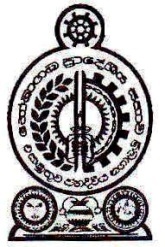 හෝමාගම ප්‍රාදේශීය සභාව2022.10.31 දින පෙ.ව.10.00ට රැස්වූ නිවාස හා ප්‍රජා සංවර්ධන කාරක සභා වාර්තාවසැ.යු. :- මෙහි පහත සඳහන් නිර්දේශයන් පිළිබඳ සංශෝධන හා අනුමැතීන් 2022.11.22 වන දින      මහ සභා වාර්තාවේ හි සඳහන් වන බව කාරුණිකව සලකන්නපැමිණීම :-සභාපති :-            01. ගරු ප්‍රා.ස.මන්ත්‍රී	    - ජී.චමින්ද අරුණ ශන්ත මහතාසාමාජිකයින්        02. ගරු ප්‍රා.ස.මන්‍ත්‍රී	    - පෙරුම්බුලි අච්චිගේ සුමතිපාල මහතා    03. ගරු ප්‍රා.ස.මන්ත්‍රී	    - ඩබ්.වී.කිත්සිරි දේවප්‍රිය ද සොයිසා මහතා    04. ගරු ප්‍රා.ස.මන්ත්‍රී	    - ලිෂාන්ත තිලංක කුමාර රණසිංහ මහතා                            05. ගරු ප්‍රා.ස.මන්ත්‍රී	    - ජිනදාස අබේවර්ධන නාගසිංහ මහතා    06. ගරු ප්‍රා.ස.මන්ත්‍රීනී  - ඊ.පී.ප්‍රියන්ති මහත්මියනොපැමිණිම :-	   07. ගරු ප්‍රා.ස.මන්ත්‍රී      - ඩබ්.එම්.අජිත් ප්‍රේමකුමාර මහතා                           08. ගරු ප්‍රා.ස.මන්ත්‍රී      - මාතරගේ වසන්ත ඉන්දික මහතා		   09. ගරු ප්‍රා.ස.මන්ත්‍රිනී   - ඩබ්.එම්.එස්.ඩී.ඩී.මැණිකේ විජේමාන්න මහත්මිය     10. ගරු ප්‍රා.ස.මන්ත්‍රී	    - බී.ඩී.ඉනෝකා තනුජා මහත්මිය    11. ගරු ප්‍රා.ස.මන්ත්‍රීනී   - ඩැස්රි ජෑන්ස් මහත්මිය                       	   12. ගරු ප්‍රා.ස.මන්ත්‍රී	   - 	මුදුන්කොටුවගේ දොන් ශාන්ත මහතා		   13. ගරු ප්‍රා.ස.මන්ත්‍රී	   - බී.ඒ.අනුර පුෂ්ප කුමාරසිරි මහතානිලධාරීන්  :-   01. ලේකම්			   	- කේ.බී.ටී.කේ ගුණතිලක මහත්මිය                       02. ප්‍රජා සංවර්ධන නිලධාරි		- ලලිත් නානායක්කාර මහතා                       03. පුස්තකාලයාධිපති (හෝමාගම)	- ඩී.එම්.ඩබ්.විජිත් ජයසිංහ මහතා                       04. පුස්තකාලයාධිපති (වෑතර)		- උපේක්ෂා අමරකෝන් මහත්මිය                       05. පුස්තකාලයාධිපති (සුගතන්)		- කේ.එම්.සුමිත්‍රා තල්කොටුව මහත්මිය                       06. පුස්තකාලයාධිපති (පිලිප්)		- යු.පී.එන්.මානෙල් කුමාරි මහත්මිය                       07. කළ සේවා නිලධාරී (සභා)		- පී.ජී ප්‍රියංගනී මහත්මිය                        08. පෙරපාසල් ගුරු  			- සමන්තිකා ජයසූරිය මහත්මිය                       09.පෙරපාසල් සහායක			- ඩබ්.එම්.පී.සී.කේ.වික්‍රමසිංහ මහත්මිය  01.	2022 දෙසැම්බර් මස ගලවිලවත්ත උතුර ග්‍රාමයට අයත් පාසල් යන දරුවන්ට අභ්‍යාස පොත් ලබා දීමට ලක්මිණි ප්‍රජා මණ්ඩල ගිණුමෙන් රු.150,000.00 මුදලක් ලබා ‍දෙන ලෙස කරන ලද ඉල්ලීම විෂය භාර නිලධාරි විසින් අනුමැතිය සඳහා ඉදිරිපත් කර තිබුණි.ඒ පිළිබඳව සලකා බලන ලද කාරක සභාව විසින් 2022 දෙසැම්බර් මස ගලවිලවත්ත උතුර ග්‍රාමයට අයත් පාසල් යන දරුවන්ට අභ්‍යාස පොත් ලබා දීමට ලක්මිණි ප්‍රජා මණ්ඩල ගිණුමෙන් රු.150,000.00 මුදලක් ලබාගැනීමට කරන ලද ඉල්ලීම අනුමත කිරීමට සුදුසු බවට නිර්දේශ කරන ලදී.02.	2022.10.12 දින මත්තෙගොඩ බණ්ඩාරනායකපුර ශ්‍රී විජයරතනාරාම විහාරස්ථානයේ පැවති සුනඛයින් හා බළලුන්ගේ සැත්කම් කිරීමේ සායනය වෙනුවෙන් පැමිණි අය හට උදේ, දිවා ආහාර හා තේ පැන්, සිසිල් බීම ලබා දීම වෙනුවෙන් මත්තෙගොඩ නැගෙනහිර දිනන ප්‍රජා මණ්ඩලයෙන් රු.10,000.00ක මුදලක් නිදහස කරන ලෙසට කරන ලද ඉල්ලීම විෂය භාර නිලධාරි විසින් අනුමැතිය සඳහා ඉදිරිපත් කර තිබුණි.ඒ පිළිබඳව සලකා බලන ලද කාරක සභාව විසින් 2022.10.12 දින මත්තෙගොඩ බණ්ඩාරනායකපුර ශ්‍රී විජයරතනාරාම විහාරස්ථානයේ පැවති සුනඛයින් හා බළලුන්ගේ සැත්කම් කිරීමේ සායනය වෙනුවෙන් පැමිණි අය හට උදේ, දිවා ආහාර හා තේ පැන්, සිසිල් බීම ලබා දීම වෙනුවෙන් මත්තෙගොඩ නැගෙනහිර දිනන ප්‍රජා මණ්ඩලයෙන් රු.10,000.00ක මුදලක් නිදහස් කිරීමට කරන ලද ඉල්ලීම අනුමත කිරීමට සුදුසු බවට නිර්දේශ කරන ලදී.03.	2022.10.25 දින සූදානම් කරන ලද ජලභීතිකා රෝගය තුරන්කිරීමේ වැඩසටහනට පැමිණෙන අය සඳහා සංග්‍රහ කටයුතු ලෙස රු.20,000.00ක මුදලක් වැය වන බව ලක්මිණී ප්‍රජා මණ්ඩලයේ කාරක සභාව තීරණය කර ඇති අතර, එම මුදල ප්‍රජා මණ්ඩලයට ලබා දෙන ලෙස කරන ලද ඉල්ලීම විෂය භාර නිලධාරි විසින් අනුමැතිය සඳහා ඉදිරිපත් කර තිබුණි.ඒ පිළිබඳව සලකා බලන ලද කාරක සභාව විසින් 2022.10.25 දින සූදානම් කරන ලද ජලභීතිකා රෝගය තුරන්කිරීමේ වැඩසටහනට පැමිණෙන අයට සංග්‍රහ කිරීම සඳහා ලක්මිණී ප්‍රජා මණ්ඩල ගිණුමෙන්  රු.20,000.00 ක මුදලක් ලබා ගැනීමට කරන ලද ඉල්ලීම අනුමත කිරීමට සුදුසු බවට නිර්දේශ කරන ලදී.04.	ජාතික කියවීමේ මාසය නිමිත්තෙන් පිලිප් ගුණවර්ධන මහජන පුස්තකාල‍යේ පොත් ප්‍රදර්ශනයක් පැවැත්වීමට පිලිප් ගුණවර්ධන මහජන පුස්තකාල‍යේ පුස්තකාලයාධිපති විසින් අනුමැතිය සඳහා ඉදිරිපත් කර තිබුණි.ඒ පිළිබඳව සලකා බලන ලද කාරක සභාව විසින් ජාතික කියවීමේ මාසය නිමිත්තෙන් පිලිප් ගුණවර්ධන මහජන පුස්තකාල‍යේ පොත් ප්‍රදර්ශනයක් පැවැත්වීමට පිලිප් ගුණවර්ධන මහජන පුස්තකාල‍යේ පුස්තකාලයාධිපති විසින් කරන ලද ඉල්ලීම අනුමත කිරීමට සුදුසු බවට නිර්දේශ කරන ලදී.05.	හෝමාගම ප්‍රාදේශීය සභාවේ සාහිත්‍ය උත්සවය වෙනුවෙන් පිලිප් ගුණවර්ධන මහජන පුස්තකාලයේ නර්තන අංශයේ නර්තනයක් ඉදිරිපත් කිරීමටත් ඒ සඳහා ළමුන් පුහුණු කිරීමටත්, එම දරුවන් ඇගයීමටත් පිලිප් ගුණවර්ධන මහජන පුස්තකාලයේ පුස්තකාලයාධිපති විසින් අනුමැතිය සඳහා ඉදිරිපත් කර තිබුණි.ඒ පිළිබඳව සලකා බලන ලද කාරක සභාව විසින් හෝමාගම ප්‍රාදේශීය සභාවේ සාහිත්‍ය උත්සවය වෙනුවෙන් පිලිප් ගුණවර්ධන මහජන පුස්තකාලයේ නර්තන අංශයේ නර්තනයක් ඉදිරිපත් කිරීමටත් ඒ සඳහා ළමුන් පුහුණු කිරීමටත්, එම දරුවන් ඇගයීමටත් පිලිප් ගුණවර්ධන මහජන පුස්තකාලයේ පුස්තකාලයාධිපති විසින් කරන ලද ඉල්ලීම අනුමත කිරීමට සුදුසු බවට නිර්දේශ කරන ලදී.06.	පිලිප් ගුණවර්ධන මහජන පුස්තකාලය මඟින් පුස්තකාල අතර සහයෝගිතා වැඩ සටහන යටතේ හෝමාගම  ප්‍රාදේශීය සභාවේ පුස්තකාල 05 සඳහා පොත් සංරක්ෂණ පුහුණුවක් හා පොත් බැඳීම පිළිබඳ මූලික පුහුණුවක් ජාතික පුස්තකාලය මඟින් ක්‍රියාත්මක කර ගැනීමට අනුමැතිය පතා පුස්තකාලයාධිපති විසින් ඉල්ලීමක් යොමු කර තිබුණි.ඒ පිළිබඳව සලකා බලන ලද කාරක සභාව විසින් හෝමාගම  ප්‍රාදේශීය සභාවේ පුස්තකාල 05 සඳහා පොත් සංරක්ෂණ පුහුණුවක් හා පොත් බැඳීම පිළිබඳ මූලික පුහුණුවක් ජාතික පුස්තකාලය මඟින් ක්‍රියාත්මක කර ගැනීමට පිලිප් ගුණවර්ධන මහජන පුස්තකාලයයේ පුස්තකාලයාධිපති විසින් කරන ලද ඉල්ලීම අනුමත කිරීමට සුදුසු බවට නිර්දේශ කරන ලදී.07.	ජාතික කියවිමේ මාසය නිමිත්තෙන් පිලිප් ගුණවර්ධන මහජන පුස්තකාලය මඟින් චිත්‍ර, අත් අකුරු, ගද්‍ය, පද්‍ය තරඟ පැවැත්වීමටත්,  ඒ සඳහා විනිශ්චය මණ්ඩලයක් පත් කර ගැනීමටත් ජයග්‍රහණය ලබන සාමාජික සාමාජිකාවන් සඳහා සහතිකපත් ලබා දීමටත් අනුමැතිය පතා පුස්තකාලයාධිපති විසින් ඉල්ලීමක් සිදු කර තිබුණි.ඒ පිළිබඳව සලකා බලන ලද කාරක සභාව විසින් ජාතික කියවිමේ මාසය නිමිත්තෙන් පිලිප් ගුණවර්ධන මහජන පුස්තකාලය මඟින් චිත්‍ර, අත් අකුරු, ගද්‍ය, පද්‍ය තරඟ පැවැත්වීමටත්,  ඒ සඳහා විනිශ්චය මණ්ඩලයක් පත් කර ගැනීමටත් ජයග්‍රහණය ලබන සාමාජික සාමාජිකාවන් සඳහා සහතිකපත් ලබා දීමටත් අනුමත කිරීමට සුදුසු බවට නිර්දේශ කරන ලදී.08.	සාහිත්‍ය මාසය නිමිත්තෙන් පවත්වන ලද සාහිත්‍ය උත්සවය සඳහා පිලිප් ගුණවර්ධන මහජන පුස්තකාලයේ නර්තන අංශයේ ගුරු මහත්මිය දැක්වු සහයෝගය වෙනුවෙන් උපහාර දැක්වීමට අනුමැතිය පතා පුස්තකාලයාධිපති විසින් ඉල්ලීමක් සිදු කර තිබුණි.ඒ පිළිබඳව සලකා බලන ලද කාරක සභාව විසින් සාහිත්‍ය මාසය නිමිත්තෙන් පවත්වන ලද සාහිත්‍ය උත්සවය සඳහා පිලිප් ගුණවර්ධන මහජන පුස්තකාලයේ නර්තන අංශයේ ගුරු මහත්මිය දැක්වු සහයෝගය වෙනුවෙන් උපහාර දැක්වීමට පිලිප් ගුණවර්ධන පුස්තකාලයේ පුස්තකාලයාධිපති විසින් කරන ලද ඉල්ලීම අනුමත කිරීමට සුදුසු බවට නිර්දේශ කරන ලදී.09.	ජාතික කියවිමේ මාසයට සමගාමීව ළමා කියවිම ප්‍රවර්ධනය කිරිම සඳහා ළමා මානසික සංවර්ධන වැඩසටහනක් වෛද්‍ය ඥානක එල්. පාඬියන් පෙරුම මහත්මයාගේ දේශනයක් ඇසුරින් ක්‍රියාත්මක කිරීමට අනුමැතිය සඳහා පිලිප් ගුණවර්ධන මහජන පුස්තකාල පුස්තකාලයාධිපති විසින් ඉල්ලීම යොමු කර තිබුණි.ඒ පිළිබඳව සලකා බලන ලද කාරක සභාව විසින් ජාතික කියවිමේ මාසයට සමගාමීව ළමා කියවිම ප්‍රවර්ධනය කිරිම සඳහා ළමා මානසික සංවර්ධන වැඩසටහනක් වෛද්‍ය ඥානක එල්. පාඬියන් පෙරුම මහත්මයාගේ දේශනයක් ඇසුරින් ක්‍රියාත්මක කිරීමට අනුමැතිය සඳහා පිලිප් ගුණවර්ධන මහජන පුස්තකාල පුස්තකාලයාධිපති විසින් කරන ලද ඉල්ලීම අනුමත කිරීමට සුදුසු බවට නිර්දේශ කරන ලදී.10.	ජාතික කියවිමේ මාසයට සමගාමීව ප්‍රදේශයේ පාසල් සිසුන්ගේ තොරතුරු අවශ්‍යතා හඳුනාගැනිම සඳහාත් පුස්තකාලයේ පොත් එකතුන් පිළිබඳව හා වැඩසටහන් පිළිබඳ පාසල් දරුවන් දැනුවත් කිරිමේ ප්‍රචාරක වැඩසටහනක් සඳහා අනුමැතිය ඉල්ලා පිලිප් ගුණවර්ධන මහජන පුස්තකාල පුස්තකාලයාධිපති විසින් ඉල්ලීම යොමු කර තිබුණි.ඒ පිළිබදව සලකා බලන ලද කාරක සභාව විසින් පිලීප් ගුණවර්ධන පුස්තකාලයේ පුස්තකාලයාධිපති ගේ ඉහත ඉල්ලීම අනුමත කිරීමට සුදුසු බවට නිර්දේශ කරන ලදී.11.	බස්නාහිර පළාත් පාලන දෙපාර්තමේන්තුවේ උපදෙස් චක්‍ර ලේඛනය තේමාවට අදාලව 2022 ජාතික කියවිමේ මාසයේ වැඩසටහනක් ලෙස වෑතර මහජන පුස්තකාලයෙන් පහත සඳහන් වැඩසටහන් හතර ක්‍රියත්මක කිරීම සඳහා අනුමැතිය ලබාදෙන ලෙස පුස්තකාලයාධිපති විසින් ඉල්ලීමක් යොමු කර තිබුණි.පාඨක දරුවන් අතර චිත්‍ර, ජන ගායනා, ගද්‍ය හා පද්‍ය ඉංග්‍රීසි / සිංහල භාෂාවලින් සංවිධානය කිරිම.තරග ජයග්‍රහණය කරන දරුවන් සඳහා සහතික පත් ප්‍රදානයතරග සඳහා ඉදිරිපත් කළ චිත්‍ර, පැරණි කාසි, මුද්දර සහ දුර්ලභ පොත් ප්‍රදර්ශනයක් පැවැත්වීමඅදාළ බල ප්‍රදේශයේ හොඳම පාඨක තේරීම(ඉහත වැඩ සටහන් සඳහා පාඨක සමාජ අනුග්‍රහය ලබාදීම සඳහා යෝජනා වී ඇත)ඒ පිළිබඳව සලකා බලන ලද කාරක සභාව විසින් 2022 ජාතික කියවිමේ මාසයේ වැඩසටහනක් ලෙස වෑතර මහජන පුස්තකාලයෙන් පහත සඳහන් වැඩසටහන් හතර ක්‍රියත්මක කිරීම සඳහා අනුමැතිය ලබාදීමට සුදුසු බවට නිර්දේශ කරන ලදී.12.	ආටිගල සුගතන් එදිරිසිංහ මහජන පුස්තකාලය මඟින් 2022 වාර්ෂික ක්‍රියාත්මක සැලසුම අනුව අනුමැතිය ලද ක්‍රියාත්මක කල වැඩසටහන් වෙනුවෙන් සහතිකපත් ප්‍රදානයන් පහත සඳහන් අංශ සඳහා ලබා දීමට නියමිත බැවින් ඒ සඳහා අනුමැතිය හා සහතිකපත් (20ක්) මුද්‍රණය කර ලබාදෙන මෙන් පුස්තකාලයාධිපති විසින් ඉල්ලීමක් යොමු කර තිබුණි.දැනුම මිනුම තරඟය (03)මත්ද්‍රව්‍ය නිවාරණ පෝස්ටර් චිත්‍ර තරඟය (03)කාන්තා සවිබල ගැන්විමේ හා කාන්තා හමුවේ ක්‍රියාකාරි සාමාජිකාවන් ඇගයීම (03)රස වින්දන වැඩසටහන (ළමා - 01)ගීත රසාස්වාදය හා ප්‍රදර්ශන වැඩසටහන (ගීත ගායනය/ නිවේදන) 04ජ්‍යෙෂ්ඨ පුරවැසි හා දිගු කාලීන පුස්තකාල පරිහරණය (03)කාර්ය මණ්ඩල දායකත්ව ඇගයීම (03)ඒ පිළිබඳව සලකා බලන ලද කාරක සභාව විසින් ආටිගල සුගතන් එදිරිසිංහ මහජන පුස්තකාලය මඟින් 2022 වාර්ෂික ක්‍රියාත්මක සැලසුම අනුව අනුමැතිය ලද ක්‍රියාත්මක කල වැඩසටහන් වෙනුවෙන් සහතිකපත් ප්‍රදානයන කිරීමටත්, ඒ සඳහා සහතික පත් 20 ක් මුද්‍රණය කර ලබාදීමටත් සුදුසු බවට නිර්දේශ කරන ලදී.13.	මීගොඩ පිලිප් ගුණවර්ධන මහජන පුස්තකාල සාමාජිකයන් විසින් 2014,2015 වසරවල සිට දීර්ඝ කාලයක් තිස්සේ රැගෙන ගොස් ඇති පුස්තකාල පොත් සඳහා පළමු, දෙවන හා තෙවන සිහි කැඳවීම් හා ඇපකරුට ද ලිපි යවා ඇති නමුත් මේ වන තුරුත් පුස්තකාලයට භාර නොදුන් පොත් ලැයිස්තුව සුදුසු ක්‍රියාමාර්ගයක් ගැනීමට අනුමැතිය සඳහා පුස්තකාලයාධිපති විසින් ඉල්ලීම යොමු කර තිබුණි. (ඇමුණුම් සහිත)ඒ පිළිබඳව සලකා බලන ලද කාරක සභාව විසින් 2014 වර්ෂයේ සිට රැගෙන ගොස් ඇති පුස්තකාල පොත් සඳහා වර්ෂ අනුව පොත් ලැයිස්තු සකස් කර වටිනාකම සහිතව සුදුසු තීරණයක් ගැනීමට පුස්තකාල උපදේශන කමිටුවට යොමු කිරීමට සුදුසු බවට නිර්දේශ කරන ලදී14.	හෝමාගම බණ්ඩාරනායක මහජන පුස්තකාලයේ සාමාජිකයින් විසින් රැගෙන ගොස්  2015.08.24 දින සිට 2019.12.31 දින දක්වා  දීර්ඝ කාලයක් තිස්සේ පුස්තකාලයට භාර නොදුන් පොත් ලැයිස්තුව ඉදිරිපත් කර ඇති අතර, දෙවන තෙවන සිහි කැඳවීම් ලිපි හා ඇපකරුට දැන්විම් ලිපි යවා සහන කාලයෙන් අනතුරුවද භාර නොදුන් මෙම පොත් පරිග්‍රහණ ලේඛනයෙන් ඉවත් කිරීම සඳහා අනුමැතිය ලබා ගැනීමට පුස්තකාලයාධිපති විසින් ඉල්ලීමක් යොමු කර තිබුණි. ඒ පිළිබඳව සලකා බලන ලද කාරක සභාව විසින් 2015.08.24 දින සිට 2019.12.31 දක්වා රැගෙන ගොස් ඇති පුස්තකාල පොත් සඳහා වර්ෂ අනුව පොත් ලැයිස්තු සකස් කර වටිනාකම සහිතව සුදුසු තීරණයක් ගැනීමට පුස්තකාල උපදේශන කමිටුවට යොමු කිරීමට සුදුසු බවට නිර්දේශ කරන ලදී15.	හෝමාගම ප්‍රාදේශීය සභාව සතු පෙර පාසල්වල දරුවන්ට පෝෂ්‍යදායි ආහාර වේලක් ලබාදීම සඳහා සුදුසු කෑම වට්ටෝරු සහිතව ඇස්තමේන්තුවක් ප්‍රජා සංවර්ධන නිලධාරීට ඉදිරිපත් කරන ලෙසට පෙර පාසල් ගුරුවරියන් වෙත දැන්වීම සුදුසු බවට නිර්දේශ කරන ලදී.2022.10.31 දින ,				     	 	  ජී.චමින්ද අරුණ ශන්ත හෝමාගම ප්‍රාදේශීය සභා කාර්යාලයේ දී 	     	 	  ගරු ප්‍රාදේශීය සභා මන්ත්‍රී,						 	  නිවාස හා ප්‍රජා සංවර්ධන කාරක සභාව 